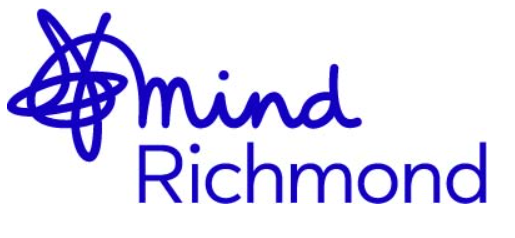 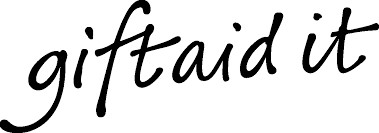 Charity Gift Aid Declaration – Multiple Donation In order to Gift Aid your donation you must tick the box below: I want to Gift Aid my donation of £______________  and any donations I make in the future or have made in the past 4 years to: Name of Charity ________Richmond Borough Mind__________________________ I am a UK taxpayer and understand that if I pay less Income Tax and/or Capital Gains Tax than the amount of Gift Aid claimed on all my donations in that tax year it is my responsibility to pay any difference. My Details Title __________              First Name or Initial (s) _________________________________Surname _________________________________________________________________ Full Home Address _________________________________________________________ _________________________________________________________________________ _________________________________________________________________________ Postcode ___________________________ Date _________________________________ Please notify the charity if you: want to cancel this declaration change your name or home address no longer pay sufficient tax on your income and/or capital gains If you pay Income Tax at the higher or additional rate and want to receive the additional tax relief due to you, you must include all your Gift Aid donations on your Self-Assessment tax return or ask HM Revenue and Customs to adjust your tax code.  Please return by email to finance@rbmind.org or by post to: Richmond Borough Mind, 1st Floor UK House, 82 Heath Road, Twickenham, TW1 4BW Registered Charity Number: 1146297 Boost your donation by 25p of Gift Aid for every £1 you donate Gift Aid is reclaimed by the charity from the tax you pay for the current tax year. Your address is needed to identify you as a current UK taxpayer. 